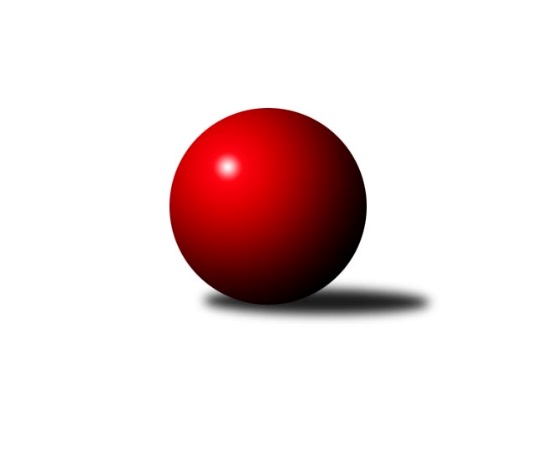 Č.11Ročník 2016/2017	4.6.2024 2. KLM A 2016/2017Statistika 11. kolaTabulka družstev:		družstvo	záp	výh	rem	proh	skore	sety	průměr	body	plné	dorážka	chyby	1.	TJ Sokol Kdyně	11	9	0	2	59.5 : 28.5 	(149.5 : 114.5)	3330	18	2216	1114	20.2	2.	TJ Sokol Duchcov	11	8	0	3	59.5 : 28.5 	(154.0 : 110.0)	3323	16	2219	1104	22.3	3.	KK SDS Sadská	11	8	0	3	56.0 : 32.0 	(148.0 : 116.0)	3293	16	2194	1098	23	4.	TJ Start Rychnov n. Kn.	11	7	1	3	53.0 : 35.0 	(144.0 : 120.0)	3299	15	2215	1084	22.1	5.	TJ Slovan Karlovy Vary	11	7	0	4	48.0 : 40.0 	(123.0 : 141.0)	3288	14	2190	1098	23.1	6.	SKK Bohušovice	11	6	1	4	47.0 : 41.0 	(138.0 : 126.0)	3204	13	2152	1052	26.2	7.	KK Lokomotiva Tábor	11	5	1	5	40.0 : 48.0 	(120.0 : 144.0)	3295	11	2177	1118	16.6	8.	SKK Rokycany ˝B˝	11	5	0	6	39.0 : 49.0 	(130.0 : 134.0)	3249	10	2174	1075	28.2	9.	KK Kosmonosy	11	4	0	7	40.0 : 48.0 	(135.0 : 129.0)	3242	8	2178	1064	24.9	10.	TJ Dynamo Liberec	11	3	0	8	31.0 : 57.0 	(120.0 : 144.0)	3245	6	2179	1066	27.5	11.	KK Konstruktiva Praha	11	2	1	8	34.0 : 54.0 	(116.5 : 147.5)	3197	5	2171	1026	34.3	12.	TJ Sokol Kolín	11	0	0	11	21.0 : 67.0 	(106.0 : 158.0)	3171	0	2154	1017	35.3Tabulka doma:		družstvo	záp	výh	rem	proh	skore	sety	průměr	body	maximum	minimum	1.	TJ Start Rychnov n. Kn.	6	5	1	0	36.5 : 11.5 	(89.0 : 55.0)	3535	11	3622	3432	2.	TJ Sokol Duchcov	5	5	0	0	36.5 : 3.5 	(79.0 : 41.0)	3363	10	3420	3308	3.	TJ Sokol Kdyně	5	5	0	0	32.0 : 8.0 	(74.0 : 46.0)	3372	10	3441	3317	4.	TJ Slovan Karlovy Vary	6	5	0	1	32.0 : 16.0 	(78.0 : 66.0)	3182	10	3230	3114	5.	SKK Bohušovice	6	4	1	1	30.0 : 18.0 	(81.5 : 62.5)	3204	9	3288	3139	6.	SKK Rokycany ˝B˝	5	4	0	1	29.0 : 11.0 	(72.0 : 48.0)	3325	8	3417	3204	7.	KK Kosmonosy	5	4	0	1	27.0 : 13.0 	(71.5 : 48.5)	3305	8	3364	3244	8.	KK SDS Sadská	6	4	0	2	32.0 : 16.0 	(83.5 : 60.5)	3360	8	3419	3310	9.	KK Lokomotiva Tábor	6	3	0	3	25.0 : 23.0 	(72.0 : 72.0)	3395	6	3478	3347	10.	KK Konstruktiva Praha	5	2	0	3	21.0 : 19.0 	(60.5 : 59.5)	3171	4	3353	3055	11.	TJ Dynamo Liberec	6	1	0	5	16.0 : 32.0 	(67.0 : 77.0)	3218	2	3324	3092	12.	TJ Sokol Kolín	5	0	0	5	9.0 : 31.0 	(48.0 : 72.0)	3166	0	3211	3094Tabulka venku:		družstvo	záp	výh	rem	proh	skore	sety	průměr	body	maximum	minimum	1.	KK SDS Sadská	5	4	0	1	24.0 : 16.0 	(64.5 : 55.5)	3279	8	3429	3055	2.	TJ Sokol Kdyně	6	4	0	2	27.5 : 20.5 	(75.5 : 68.5)	3323	8	3472	3183	3.	TJ Sokol Duchcov	6	3	0	3	23.0 : 25.0 	(75.0 : 69.0)	3317	6	3390	3242	4.	KK Lokomotiva Tábor	5	2	1	2	15.0 : 25.0 	(48.0 : 72.0)	3276	5	3363	3164	5.	SKK Bohušovice	5	2	0	3	17.0 : 23.0 	(56.5 : 63.5)	3204	4	3310	3125	6.	TJ Start Rychnov n. Kn.	5	2	0	3	16.5 : 23.5 	(55.0 : 65.0)	3252	4	3303	3185	7.	TJ Slovan Karlovy Vary	5	2	0	3	16.0 : 24.0 	(45.0 : 75.0)	3309	4	3507	3085	8.	TJ Dynamo Liberec	5	2	0	3	15.0 : 25.0 	(53.0 : 67.0)	3250	4	3476	3149	9.	SKK Rokycany ˝B˝	6	1	0	5	10.0 : 38.0 	(58.0 : 86.0)	3237	2	3314	3118	10.	KK Konstruktiva Praha	6	0	1	5	13.0 : 35.0 	(56.0 : 88.0)	3202	1	3426	2994	11.	KK Kosmonosy	6	0	0	6	13.0 : 35.0 	(63.5 : 80.5)	3232	0	3361	3103	12.	TJ Sokol Kolín	6	0	0	6	12.0 : 36.0 	(58.0 : 86.0)	3172	0	3339	2970Tabulka podzimní části:		družstvo	záp	výh	rem	proh	skore	sety	průměr	body	doma	venku	1.	TJ Sokol Kdyně	11	9	0	2	59.5 : 28.5 	(149.5 : 114.5)	3330	18 	5 	0 	0 	4 	0 	2	2.	TJ Sokol Duchcov	11	8	0	3	59.5 : 28.5 	(154.0 : 110.0)	3323	16 	5 	0 	0 	3 	0 	3	3.	KK SDS Sadská	11	8	0	3	56.0 : 32.0 	(148.0 : 116.0)	3293	16 	4 	0 	2 	4 	0 	1	4.	TJ Start Rychnov n. Kn.	11	7	1	3	53.0 : 35.0 	(144.0 : 120.0)	3299	15 	5 	1 	0 	2 	0 	3	5.	TJ Slovan Karlovy Vary	11	7	0	4	48.0 : 40.0 	(123.0 : 141.0)	3288	14 	5 	0 	1 	2 	0 	3	6.	SKK Bohušovice	11	6	1	4	47.0 : 41.0 	(138.0 : 126.0)	3204	13 	4 	1 	1 	2 	0 	3	7.	KK Lokomotiva Tábor	11	5	1	5	40.0 : 48.0 	(120.0 : 144.0)	3295	11 	3 	0 	3 	2 	1 	2	8.	SKK Rokycany ˝B˝	11	5	0	6	39.0 : 49.0 	(130.0 : 134.0)	3249	10 	4 	0 	1 	1 	0 	5	9.	KK Kosmonosy	11	4	0	7	40.0 : 48.0 	(135.0 : 129.0)	3242	8 	4 	0 	1 	0 	0 	6	10.	TJ Dynamo Liberec	11	3	0	8	31.0 : 57.0 	(120.0 : 144.0)	3245	6 	1 	0 	5 	2 	0 	3	11.	KK Konstruktiva Praha	11	2	1	8	34.0 : 54.0 	(116.5 : 147.5)	3197	5 	2 	0 	3 	0 	1 	5	12.	TJ Sokol Kolín	11	0	0	11	21.0 : 67.0 	(106.0 : 158.0)	3171	0 	0 	0 	5 	0 	0 	6Tabulka jarní části:		družstvo	záp	výh	rem	proh	skore	sety	průměr	body	doma	venku	1.	KK Kosmonosy	0	0	0	0	0.0 : 0.0 	(0.0 : 0.0)	0	0 	0 	0 	0 	0 	0 	0 	2.	TJ Dynamo Liberec	0	0	0	0	0.0 : 0.0 	(0.0 : 0.0)	0	0 	0 	0 	0 	0 	0 	0 	3.	SKK Rokycany ˝B˝	0	0	0	0	0.0 : 0.0 	(0.0 : 0.0)	0	0 	0 	0 	0 	0 	0 	0 	4.	TJ Slovan Karlovy Vary	0	0	0	0	0.0 : 0.0 	(0.0 : 0.0)	0	0 	0 	0 	0 	0 	0 	0 	5.	TJ Sokol Kdyně	0	0	0	0	0.0 : 0.0 	(0.0 : 0.0)	0	0 	0 	0 	0 	0 	0 	0 	6.	SKK Bohušovice	0	0	0	0	0.0 : 0.0 	(0.0 : 0.0)	0	0 	0 	0 	0 	0 	0 	0 	7.	KK SDS Sadská	0	0	0	0	0.0 : 0.0 	(0.0 : 0.0)	0	0 	0 	0 	0 	0 	0 	0 	8.	KK Konstruktiva Praha	0	0	0	0	0.0 : 0.0 	(0.0 : 0.0)	0	0 	0 	0 	0 	0 	0 	0 	9.	TJ Sokol Duchcov	0	0	0	0	0.0 : 0.0 	(0.0 : 0.0)	0	0 	0 	0 	0 	0 	0 	0 	10.	TJ Sokol Kolín	0	0	0	0	0.0 : 0.0 	(0.0 : 0.0)	0	0 	0 	0 	0 	0 	0 	0 	11.	KK Lokomotiva Tábor	0	0	0	0	0.0 : 0.0 	(0.0 : 0.0)	0	0 	0 	0 	0 	0 	0 	0 	12.	TJ Start Rychnov n. Kn.	0	0	0	0	0.0 : 0.0 	(0.0 : 0.0)	0	0 	0 	0 	0 	0 	0 	0 Zisk bodů pro družstvo:		jméno hráče	družstvo	body	zápasy	v %	dílčí body	sety	v %	1.	Aleš Košnar 	KK SDS Sadská 	11	/	11	(100%)	34.5	/	44	(78%)	2.	Tomáš Beck st.	TJ Slovan Karlovy Vary 	10	/	11	(91%)	29	/	44	(66%)	3.	Tomáš Štraicher 	TJ Sokol Duchcov 	9	/	10	(90%)	24.5	/	40	(61%)	4.	Dalibor Ksandr 	TJ Start Rychnov n. Kn. 	9	/	11	(82%)	32	/	44	(73%)	5.	Václav Kuželík ml.	TJ Sokol Kdyně 	9	/	11	(82%)	30.5	/	44	(69%)	6.	Luboš Beneš 	KK Kosmonosy  	9	/	11	(82%)	29.5	/	44	(67%)	7.	Josef Pecha 	TJ Sokol Duchcov 	8.5	/	11	(77%)	29	/	44	(66%)	8.	Jiří Semerád 	SKK Bohušovice 	8	/	10	(80%)	23.5	/	40	(59%)	9.	Milan Perníček 	SKK Bohušovice 	8	/	11	(73%)	33.5	/	44	(76%)	10.	Lukáš Dařílek 	SKK Bohušovice 	8	/	11	(73%)	27	/	44	(61%)	11.	Martin Čihák 	TJ Start Rychnov n. Kn. 	8	/	11	(73%)	25	/	44	(57%)	12.	David Machálek 	TJ Sokol Kdyně 	8	/	11	(73%)	24.5	/	44	(56%)	13.	Zdeněk Ransdorf 	TJ Sokol Duchcov 	7	/	8	(88%)	25	/	32	(78%)	14.	Zdeněk Zahrádka 	KK Konstruktiva Praha  	7	/	8	(88%)	22	/	32	(69%)	15.	Jaroslav Kejzlar 	TJ Start Rychnov n. Kn. 	7	/	9	(78%)	24	/	36	(67%)	16.	Tomáš Pavlík 	TJ Slovan Karlovy Vary 	7	/	9	(78%)	21	/	36	(58%)	17.	Pavel Šporel 	TJ Sokol Duchcov 	7	/	11	(64%)	27.5	/	44	(63%)	18.	Jan Pelák 	TJ Sokol Kolín  	7	/	11	(64%)	23	/	44	(52%)	19.	Jiří Němec 	TJ Sokol Kolín  	6	/	8	(75%)	17	/	32	(53%)	20.	Jan Renka st.	KK SDS Sadská 	6	/	10	(60%)	23.5	/	40	(59%)	21.	Miloš Civín 	TJ Sokol Duchcov 	6	/	10	(60%)	23	/	40	(58%)	22.	Antonín Svoboda 	KK SDS Sadská 	6	/	10	(60%)	20	/	40	(50%)	23.	Jiří Vondráček 	KK Kosmonosy  	6	/	11	(55%)	23.5	/	44	(53%)	24.	Václav Hlaváč st.	TJ Slovan Karlovy Vary 	6	/	11	(55%)	21	/	44	(48%)	25.	David Kášek 	KK Lokomotiva Tábor 	6	/	11	(55%)	17.5	/	44	(40%)	26.	Jiří Brouček 	TJ Start Rychnov n. Kn. 	5.5	/	10	(55%)	21	/	40	(53%)	27.	Viktor Pytlík 	TJ Sokol Kdyně 	5	/	7	(71%)	17	/	28	(61%)	28.	Václav Fűrst 	SKK Rokycany ˝B˝ 	5	/	7	(71%)	15.5	/	28	(55%)	29.	Jaroslav Borkovec 	KK Konstruktiva Praha  	5	/	7	(71%)	15.5	/	28	(55%)	30.	Jaroslav Mihál 	KK Lokomotiva Tábor 	5	/	8	(63%)	20	/	32	(63%)	31.	Ladislav Takáč 	KK Lokomotiva Tábor 	5	/	8	(63%)	18	/	32	(56%)	32.	Michael Kotál 	TJ Sokol Kdyně 	5	/	8	(63%)	17.5	/	32	(55%)	33.	Miroslav Dvořák 	KK Lokomotiva Tábor 	5	/	8	(63%)	17	/	32	(53%)	34.	Jindřich Dvořák 	TJ Sokol Kdyně 	5	/	8	(63%)	15	/	32	(47%)	35.	Roman Žežulka 	TJ Dynamo Liberec 	5	/	10	(50%)	23	/	40	(58%)	36.	Josef Zejda ml.	TJ Dynamo Liberec 	5	/	10	(50%)	21.5	/	40	(54%)	37.	Pavel Wohlmuth 	KK Konstruktiva Praha  	5	/	10	(50%)	19	/	40	(48%)	38.	Pavel Andrlík ml.	SKK Rokycany ˝B˝ 	5	/	10	(50%)	18	/	40	(45%)	39.	Václav Kňap 	TJ Sokol Kolín  	5	/	11	(45%)	24.5	/	44	(56%)	40.	Václav Schejbal 	KK SDS Sadská 	5	/	11	(45%)	22.5	/	44	(51%)	41.	Pavel Kohlíček 	KK Konstruktiva Praha  	5	/	11	(45%)	20	/	44	(45%)	42.	Tomáš Timura 	TJ Sokol Kdyně 	4.5	/	9	(50%)	20	/	36	(56%)	43.	Martin Maršálek 	SKK Rokycany ˝B˝ 	4	/	6	(67%)	10	/	24	(42%)	44.	Tibor Machala 	KK Konstruktiva Praha  	4	/	7	(57%)	12.5	/	28	(45%)	45.	Tomáš Bek 	KK SDS Sadská 	4	/	8	(50%)	19.5	/	32	(61%)	46.	Jiří Benda st.	TJ Sokol Kdyně 	4	/	8	(50%)	17	/	32	(53%)	47.	Vojtěch Pecina 	TJ Dynamo Liberec 	4	/	8	(50%)	14	/	32	(44%)	48.	Petr Chval 	KK Lokomotiva Tábor 	4	/	8	(50%)	13	/	32	(41%)	49.	Pavel Říha 	KK Kosmonosy  	4	/	9	(44%)	19	/	36	(53%)	50.	Zdeněk Pecina st.	TJ Dynamo Liberec 	4	/	9	(44%)	18	/	36	(50%)	51.	Petr Fara 	SKK Rokycany ˝B˝ 	4	/	10	(40%)	22.5	/	40	(56%)	52.	Dušan Plocek 	KK Kosmonosy  	4	/	10	(40%)	17.5	/	40	(44%)	53.	Agaton Plaňanský ml.	TJ Dynamo Liberec 	4	/	10	(40%)	16.5	/	40	(41%)	54.	Václav Krýsl 	TJ Slovan Karlovy Vary 	4	/	11	(36%)	20	/	44	(45%)	55.	Vojta Šípek 	TJ Start Rychnov n. Kn. 	3.5	/	10	(35%)	18	/	40	(45%)	56.	Martin Prokůpek 	SKK Rokycany ˝B˝ 	3	/	5	(60%)	12	/	20	(60%)	57.	Roman Kindl 	TJ Start Rychnov n. Kn. 	3	/	5	(60%)	10.5	/	20	(53%)	58.	Václav Pešek 	KK SDS Sadská 	3	/	6	(50%)	10	/	24	(42%)	59.	Tomáš Bajtalon 	KK Kosmonosy  	3	/	8	(38%)	15	/	32	(47%)	60.	Pavel Staša 	TJ Slovan Karlovy Vary 	3	/	8	(38%)	13	/	32	(41%)	61.	Libor Bureš 	SKK Rokycany ˝B˝ 	3	/	9	(33%)	18	/	36	(50%)	62.	Jiří Semelka 	TJ Sokol Duchcov 	3	/	9	(33%)	15	/	36	(42%)	63.	Jaroslav Páv 	TJ Slovan Karlovy Vary 	3	/	10	(30%)	11	/	40	(28%)	64.	Josef Pauch 	SKK Rokycany ˝B˝ 	2	/	2	(100%)	6	/	8	(75%)	65.	Petr Miláček 	KK SDS Sadská 	2	/	2	(100%)	5	/	8	(63%)	66.	Jaroslav Chvojka 	SKK Bohušovice 	2	/	3	(67%)	6	/	12	(50%)	67.	Tomáš Svoboda 	SKK Bohušovice 	2	/	5	(40%)	11	/	20	(55%)	68.	Ladislav Moulis 	SKK Rokycany ˝B˝ 	2	/	5	(40%)	10	/	20	(50%)	69.	Jaroslav Doškář 	KK Kosmonosy  	2	/	5	(40%)	10	/	20	(50%)	70.	Karel Smažík 	KK Lokomotiva Tábor 	2	/	5	(40%)	10	/	20	(50%)	71.	Jakub Dařílek 	TJ Sokol Duchcov 	2	/	5	(40%)	7	/	20	(35%)	72.	Martin Schejbal 	KK SDS Sadská 	2	/	6	(33%)	12	/	24	(50%)	73.	Jan Holšan 	SKK Rokycany ˝B˝ 	2	/	7	(29%)	12	/	28	(43%)	74.	Jan Barchánek 	KK Konstruktiva Praha  	2	/	8	(25%)	12.5	/	32	(39%)	75.	Věroslav Říha 	KK Kosmonosy  	2	/	9	(22%)	16	/	36	(44%)	76.	Jindřich Lauer 	TJ Sokol Kolín  	2	/	9	(22%)	15	/	36	(42%)	77.	Borek Jelínek 	KK Lokomotiva Tábor 	2	/	9	(22%)	14	/	36	(39%)	78.	Vojtěch Trojan 	TJ Dynamo Liberec 	2	/	10	(20%)	15	/	40	(38%)	79.	Roman Filip 	SKK Bohušovice 	1	/	1	(100%)	3	/	4	(75%)	80.	Václav Posejpal 	KK Konstruktiva Praha  	1	/	2	(50%)	4.5	/	8	(56%)	81.	František Dobiáš 	TJ Sokol Duchcov 	1	/	2	(50%)	3	/	8	(38%)	82.	Pavel Vymazal 	KK Konstruktiva Praha  	1	/	2	(50%)	2	/	8	(25%)	83.	Ladislav Šourek 	SKK Bohušovice 	1	/	3	(33%)	6	/	12	(50%)	84.	Jan Renka ml. ml.	KK SDS Sadská 	1	/	3	(33%)	3	/	12	(25%)	85.	Miroslav Handšuh 	TJ Slovan Karlovy Vary 	1	/	4	(25%)	7	/	16	(44%)	86.	Martin Holakovský 	TJ Start Rychnov n. Kn. 	1	/	4	(25%)	5	/	16	(31%)	87.	Radek Sipek 	SKK Bohušovice 	1	/	5	(20%)	9	/	20	(45%)	88.	Lukáš Hološko 	TJ Sokol Kolín  	1	/	7	(14%)	7	/	28	(25%)	89.	Jaromír Hnát 	SKK Bohušovice 	1	/	9	(11%)	11	/	36	(31%)	90.	Petr Novák 	KK Kosmonosy  	0	/	1	(0%)	2	/	4	(50%)	91.	Oldřich Krsek 	TJ Start Rychnov n. Kn. 	0	/	1	(0%)	2	/	4	(50%)	92.	Lubomír Kudrna 	TJ Dynamo Liberec 	0	/	1	(0%)	2	/	4	(50%)	93.	Jan Lommer 	TJ Sokol Kdyně 	0	/	1	(0%)	2	/	4	(50%)	94.	Matěj Stančík 	TJ Start Rychnov n. Kn. 	0	/	1	(0%)	1.5	/	4	(38%)	95.	Bohuslav Petr 	SKK Rokycany ˝B˝ 	0	/	1	(0%)	1	/	4	(25%)	96.	 	 	0	/	1	(0%)	0.5	/	4	(13%)	97.	Miroslav Šnejdar ml.	KK Konstruktiva Praha  	0	/	1	(0%)	0	/	4	(0%)	98.	Ladislav Koláček 	SKK Bohušovice 	0	/	1	(0%)	0	/	4	(0%)	99.	Radek Kraus 	SKK Bohušovice 	0	/	1	(0%)	0	/	4	(0%)	100.	Stanislav Vesecký 	KK Konstruktiva Praha  	0	/	2	(0%)	3	/	8	(38%)	101.	Pavel Holoubek 	TJ Sokol Kolín  	0	/	2	(0%)	2	/	8	(25%)	102.	Arnošt Nedbal 	KK Konstruktiva Praha  	0	/	2	(0%)	1	/	8	(13%)	103.	Ladislav Wajsar st. st.	TJ Dynamo Liberec 	0	/	2	(0%)	1	/	8	(13%)	104.	Václav Webr 	SKK Rokycany ˝B˝ 	0	/	2	(0%)	0	/	8	(0%)	105.	Petr Bystřický 	KK Lokomotiva Tábor 	0	/	2	(0%)	0	/	8	(0%)	106.	Radek Jung 	TJ Start Rychnov n. Kn. 	0	/	3	(0%)	4	/	12	(33%)	107.	Ladislav Wajsar ml. ml.	TJ Dynamo Liberec 	0	/	3	(0%)	3	/	12	(25%)	108.	Vojtěch Zelenka 	TJ Sokol Kolín  	0	/	3	(0%)	1	/	12	(8%)	109.	Jaroslav Pleticha st. st.	KK Konstruktiva Praha  	0	/	3	(0%)	1	/	12	(8%)	110.	Jaroslav Šatník 	TJ Sokol Kolín  	0	/	4	(0%)	6	/	16	(38%)	111.	Martin Perníček 	SKK Bohušovice 	0	/	4	(0%)	5	/	16	(31%)	112.	Jaroslav Hanuš 	TJ Sokol Kolín  	0	/	6	(0%)	6.5	/	24	(27%)Průměry na kuželnách:		kuželna	průměr	plné	dorážka	chyby	výkon na hráče	1.	Rychnov nad Kněžnou, 1-4	3456	2301	1155	25.7	(576.1)	2.	Tábor, 1-4	3373	2228	1144	18.8	(562.2)	3.	TJ Sokol Kdyně, 1-4	3341	2215	1125	19.2	(556.8)	4.	Přelouč, 1-4	3325	2201	1123	23.4	(554.2)	5.	SKK Rokycany, 1-4	3296	2211	1085	29.2	(549.5)	6.	Duchcov, 1-4	3269	2194	1074	24.9	(544.9)	7.	KK Kosmonosy, 1-6	3263	2176	1087	21.6	(543.9)	8.	Sport Park Liberec, 1-4	3254	2180	1073	26.4	(542.4)	9.	Poděbrady, 1-4	3227	2172	1055	27.8	(537.9)	10.	Bohušovice, 1-4	3180	2128	1051	25.2	(530.1)	11.	KK Konstruktiva Praha, 1-6	3169	2153	1015	35.0	(528.2)	12.	Karlovy Vary, 1-4	3154	2125	1029	27.4	(525.8)Nejlepší výkony na kuželnách:Rychnov nad Kněžnou, 1-4TJ Start Rychnov n. Kn.	3622	8. kolo	Tomáš Pavlík 	TJ Slovan Karlovy Vary	651	8. koloTJ Start Rychnov n. Kn.	3611	5. kolo	Martin Čihák 	TJ Start Rychnov n. Kn.	646	7. koloTJ Start Rychnov n. Kn.	3559	3. kolo	Jaroslav Kejzlar 	TJ Start Rychnov n. Kn.	643	10. koloTJ Start Rychnov n. Kn.	3514	7. kolo	Jaroslav Kejzlar 	TJ Start Rychnov n. Kn.	640	8. koloTJ Slovan Karlovy Vary	3507	8. kolo	Vojta Šípek 	TJ Start Rychnov n. Kn.	637	5. koloTJ Start Rychnov n. Kn.	3474	10. kolo	Roman Kindl 	TJ Start Rychnov n. Kn.	622	5. koloTJ Sokol Kdyně	3472	7. kolo	Tomáš Timura 	TJ Sokol Kdyně	618	7. koloTJ Start Rychnov n. Kn.	3432	1. kolo	Vojta Šípek 	TJ Start Rychnov n. Kn.	618	7. koloKK Konstruktiva Praha 	3426	1. kolo	Jaroslav Kejzlar 	TJ Start Rychnov n. Kn.	612	5. koloKK Lokomotiva Tábor	3363	5. kolo	Martin Holakovský 	TJ Start Rychnov n. Kn.	609	8. koloTábor, 1-4KK Lokomotiva Tábor	3478	1. kolo	Vojtěch Pecina 	TJ Dynamo Liberec	638	4. koloTJ Dynamo Liberec	3476	4. kolo	Josef Zejda ml.	TJ Dynamo Liberec	620	4. koloKK Lokomotiva Tábor	3428	4. kolo	Borek Jelínek 	KK Lokomotiva Tábor	615	4. koloTJ Sokol Kdyně	3406	3. kolo	Jaroslav Mihál 	KK Lokomotiva Tábor	613	8. koloKK Lokomotiva Tábor	3388	8. kolo	Jaroslav Mihál 	KK Lokomotiva Tábor	599	1. koloTJ Slovan Karlovy Vary	3373	6. kolo	Jaroslav Mihál 	KK Lokomotiva Tábor	596	10. koloKK Lokomotiva Tábor	3367	10. kolo	Luboš Beneš 	KK Kosmonosy 	595	8. koloKK Kosmonosy 	3361	8. kolo	Jaroslav Mihál 	KK Lokomotiva Tábor	593	3. koloKK Lokomotiva Tábor	3361	3. kolo	Miroslav Dvořák 	TJ Sokol Kdyně	593	3. koloKK Lokomotiva Tábor	3347	6. kolo	David Kášek 	KK Lokomotiva Tábor	592	6. koloTJ Sokol Kdyně, 1-4TJ Sokol Kdyně	3441	8. kolo	Viktor Pytlík 	TJ Sokol Kdyně	634	8. koloTJ Sokol Kdyně	3414	4. kolo	Václav Kňap 	TJ Sokol Kolín 	628	8. koloTJ Sokol Kdyně	3355	6. kolo	Jiří Benda st.	TJ Sokol Kdyně	607	8. koloTJ Sokol Kolín 	3339	8. kolo	Michael Kotál 	TJ Sokol Kdyně	600	4. koloTJ Sokol Kdyně	3332	10. kolo	Jaroslav Borkovec 	KK Konstruktiva Praha 	591	6. koloTJ Sokol Kdyně	3317	2. kolo	David Machálek 	TJ Sokol Kdyně	586	6. koloSKK Rokycany ˝B˝	3314	10. kolo	Jakub Dařílek 	TJ Sokol Duchcov	586	4. koloKK Konstruktiva Praha 	3307	6. kolo	David Machálek 	TJ Sokol Kdyně	585	2. koloTJ Sokol Duchcov	3307	4. kolo	David Machálek 	TJ Sokol Kdyně	582	8. koloKK Kosmonosy 	3284	2. kolo	Tomáš Timura 	TJ Sokol Kdyně	580	10. koloPřelouč, 1-4KK SDS Sadská	3419	8. kolo	Václav Kňap 	TJ Sokol Kolín 	628	10. koloKK SDS Sadská	3413	6. kolo	Tomáš Bek 	KK SDS Sadská	611	4. koloTJ Sokol Duchcov	3380	8. kolo	Aleš Košnar 	KK SDS Sadská	611	6. koloKK SDS Sadská	3370	4. kolo	Michael Kotál 	TJ Sokol Kdyně	610	1. koloTJ Sokol Kdyně	3354	1. kolo	Tomáš Bek 	KK SDS Sadská	604	1. koloKK Lokomotiva Tábor	3351	2. kolo	Petr Miláček 	KK SDS Sadská	603	1. koloKK SDS Sadská	3327	1. kolo	Jan Renka st.	KK SDS Sadská	594	8. koloKK SDS Sadská	3319	10. kolo	Václav Schejbal 	KK SDS Sadská	593	8. koloKK SDS Sadská	3310	2. kolo	Petr Chval 	KK Lokomotiva Tábor	589	2. koloTJ Start Rychnov n. Kn.	3300	4. kolo	Jaroslav Kejzlar 	TJ Start Rychnov n. Kn.	585	4. koloSKK Rokycany, 1-4SKK Rokycany ˝B˝	3417	4. kolo	Pavel Andrlík ml.	SKK Rokycany ˝B˝	597	8. koloSKK Rokycany ˝B˝	3380	2. kolo	Tomáš Pavlík 	TJ Slovan Karlovy Vary	591	4. koloKK SDS Sadská	3354	11. kolo	Luboš Beneš 	KK Kosmonosy 	590	6. koloTJ Slovan Karlovy Vary	3351	4. kolo	Petr Fara 	SKK Rokycany ˝B˝	589	4. koloSKK Rokycany ˝B˝	3328	8. kolo	Václav Fűrst 	SKK Rokycany ˝B˝	587	4. koloSKK Rokycany ˝B˝	3295	11. kolo	Martin Prokůpek 	SKK Rokycany ˝B˝	587	2. koloTJ Dynamo Liberec	3264	2. kolo	Petr Fara 	SKK Rokycany ˝B˝	584	11. koloKK Kosmonosy 	3208	6. kolo	Josef Pauch 	SKK Rokycany ˝B˝	581	11. koloSKK Rokycany ˝B˝	3204	6. kolo	Tomáš Bek 	KK SDS Sadská	580	11. koloKK Konstruktiva Praha 	3167	8. kolo	Jan Renka st.	KK SDS Sadská	578	11. koloDuchcov, 1-4TJ Sokol Duchcov	3420	9. kolo	Zdeněk Ransdorf 	TJ Sokol Duchcov	596	5. koloTJ Sokol Duchcov	3414	7. kolo	Miloš Civín 	TJ Sokol Duchcov	591	2. koloTJ Sokol Duchcov	3353	5. kolo	Zdeněk Ransdorf 	TJ Sokol Duchcov	588	9. koloTJ Sokol Duchcov	3319	2. kolo	Pavel Šporel 	TJ Sokol Duchcov	587	9. koloTJ Sokol Duchcov	3308	11. kolo	Zdeněk Ransdorf 	TJ Sokol Duchcov	586	2. koloTJ Start Rychnov n. Kn.	3303	11. kolo	Zdeněk Ransdorf 	TJ Sokol Duchcov	584	7. koloSKK Rokycany ˝B˝	3249	7. kolo	Miloš Civín 	TJ Sokol Duchcov	582	11. koloKK Lokomotiva Tábor	3207	9. kolo	Roman Kindl 	TJ Start Rychnov n. Kn.	581	11. koloSKK Bohušovice	3125	2. kolo	Miloš Civín 	TJ Sokol Duchcov	580	7. koloKK Konstruktiva Praha 	2994	5. kolo	Tomáš Štraicher 	TJ Sokol Duchcov	576	11. koloKK Kosmonosy, 1-6KK Kosmonosy 	3364	11. kolo	Luboš Beneš 	KK Kosmonosy 	605	7. koloKK Kosmonosy 	3349	9. kolo	Dušan Plocek 	KK Kosmonosy 	600	11. koloKK Kosmonosy 	3303	5. kolo	Miloš Civín 	TJ Sokol Duchcov	600	3. koloKK SDS Sadská	3302	7. kolo	Aleš Košnar 	KK SDS Sadská	592	7. koloKK Kosmonosy 	3263	7. kolo	Zdeněk Ransdorf 	TJ Sokol Duchcov	590	3. koloKK Kosmonosy 	3244	3. kolo	Jiří Němec 	TJ Sokol Kolín 	587	5. koloTJ Sokol Duchcov	3242	3. kolo	Jiří Vondráček 	KK Kosmonosy 	578	5. koloTJ Slovan Karlovy Vary	3228	11. kolo	Luboš Beneš 	KK Kosmonosy 	575	5. koloTJ Sokol Kolín 	3188	5. kolo	Tomáš Pavlík 	TJ Slovan Karlovy Vary	574	11. koloTJ Dynamo Liberec	3149	9. kolo	Dušan Plocek 	KK Kosmonosy 	573	9. koloSport Park Liberec, 1-4KK SDS Sadská	3429	3. kolo	Aleš Košnar 	KK SDS Sadská	608	3. koloTJ Dynamo Liberec	3324	1. kolo	Václav Schejbal 	KK SDS Sadská	596	3. koloTJ Dynamo Liberec	3320	3. kolo	Zdeněk Ransdorf 	TJ Sokol Duchcov	595	10. koloSKK Bohušovice	3310	8. kolo	Jiří Semerád 	SKK Bohušovice	584	8. koloTJ Sokol Duchcov	3308	10. kolo	Dalibor Ksandr 	TJ Start Rychnov n. Kn.	584	6. koloTJ Dynamo Liberec	3284	10. kolo	Milan Perníček 	SKK Bohušovice	581	8. koloTJ Sokol Kdyně	3270	5. kolo	Tomáš Bek 	KK SDS Sadská	580	3. koloTJ Start Rychnov n. Kn.	3220	6. kolo	Vojtěch Trojan 	TJ Dynamo Liberec	580	1. koloTJ Sokol Kolín 	3206	1. kolo	Václav Kuželík ml.	TJ Sokol Kdyně	576	5. koloTJ Dynamo Liberec	3150	8. kolo	Josef Zejda ml.	TJ Dynamo Liberec	575	10. koloPoděbrady, 1-4TJ Sokol Duchcov	3390	6. kolo	Jan Pelák 	TJ Sokol Kolín 	596	6. koloSKK Bohušovice	3309	4. kolo	Tomáš Štraicher 	TJ Sokol Duchcov	593	6. koloKK Lokomotiva Tábor	3293	11. kolo	Jan Pelák 	TJ Sokol Kolín 	587	11. koloTJ Start Rychnov n. Kn.	3251	2. kolo	Lukáš Dařílek 	SKK Bohušovice	586	4. koloTJ Sokol Kolín 	3211	6. kolo	Dalibor Ksandr 	TJ Start Rychnov n. Kn.	586	2. koloTJ Sokol Kolín 	3210	2. kolo	Václav Kňap 	TJ Sokol Kolín 	573	2. koloSKK Rokycany ˝B˝	3197	9. kolo	Pavel Andrlík ml.	SKK Rokycany ˝B˝	573	9. koloTJ Sokol Kolín 	3159	9. kolo	Miroslav Dvořák 	KK Lokomotiva Tábor	573	11. koloTJ Sokol Kolín 	3158	11. kolo	Jan Pelák 	TJ Sokol Kolín 	571	2. koloTJ Sokol Kolín 	3094	4. kolo	Josef Pecha 	TJ Sokol Duchcov	567	6. koloBohušovice, 1-4SKK Bohušovice	3288	5. kolo	Jiří Semerád 	SKK Bohušovice	599	11. koloSKK Bohušovice	3265	9. kolo	Milan Perníček 	SKK Bohušovice	595	5. koloTJ Sokol Kdyně	3253	11. kolo	Milan Perníček 	SKK Bohušovice	580	11. koloSKK Bohušovice	3202	11. kolo	Lukáš Dařílek 	SKK Bohušovice	578	11. koloTJ Start Rychnov n. Kn.	3185	9. kolo	Viktor Pytlík 	TJ Sokol Kdyně	576	11. koloSKK Bohušovice	3166	7. kolo	Jiří Semerád 	SKK Bohušovice	572	5. koloKK Lokomotiva Tábor	3164	7. kolo	Jiří Semerád 	SKK Bohušovice	569	1. koloSKK Bohušovice	3162	1. kolo	Lukáš Dařílek 	SKK Bohušovice	566	9. koloSKK Bohušovice	3139	3. kolo	Milan Perníček 	SKK Bohušovice	563	7. koloKK Konstruktiva Praha 	3120	3. kolo	Milan Perníček 	SKK Bohušovice	563	3. koloKK Konstruktiva Praha, 1-6KK Konstruktiva Praha 	3353	4. kolo	Zdeněk Zahrádka 	KK Konstruktiva Praha 	613	4. koloKK SDS Sadská	3256	9. kolo	Jiří Vondráček 	KK Kosmonosy 	581	4. koloKK Konstruktiva Praha 	3211	7. kolo	Vojtěch Pecina 	TJ Dynamo Liberec	572	11. koloTJ Dynamo Liberec	3204	11. kolo	Tomáš Beck st.	TJ Slovan Karlovy Vary	570	2. koloKK Kosmonosy 	3176	4. kolo	Jaroslav Borkovec 	KK Konstruktiva Praha 	569	4. koloKK Konstruktiva Praha 	3131	11. kolo	Zdeněk Zahrádka 	KK Konstruktiva Praha 	565	7. koloTJ Sokol Kolín 	3115	7. kolo	Pavel Vymazal 	KK Konstruktiva Praha 	562	7. koloKK Konstruktiva Praha 	3104	9. kolo	Václav Schejbal 	KK SDS Sadská	560	9. koloTJ Slovan Karlovy Vary	3085	2. kolo	Jindřich Lauer 	TJ Sokol Kolín 	557	7. koloKK Konstruktiva Praha 	3055	2. kolo	Tibor Machala 	KK Konstruktiva Praha 	556	4. koloKarlovy Vary, 1-4TJ Sokol Duchcov	3274	1. kolo	Václav Hlaváč st.	TJ Slovan Karlovy Vary	597	7. koloTJ Slovan Karlovy Vary	3230	7. kolo	Antonín Svoboda 	KK SDS Sadská	578	5. koloTJ Slovan Karlovy Vary	3229	9. kolo	Václav Hlaváč st.	TJ Slovan Karlovy Vary	570	9. koloTJ Slovan Karlovy Vary	3208	10. kolo	Pavel Šporel 	TJ Sokol Duchcov	569	1. koloTJ Slovan Karlovy Vary	3194	5. kolo	Tomáš Pavlík 	TJ Slovan Karlovy Vary	566	10. koloTJ Sokol Kdyně	3183	9. kolo	Jakub Dařílek 	TJ Sokol Duchcov	564	1. koloTJ Dynamo Liberec	3158	7. kolo	Vojtěch Pecina 	TJ Dynamo Liberec	563	7. koloSKK Bohušovice	3128	10. kolo	Milan Perníček 	SKK Bohušovice	561	10. koloTJ Slovan Karlovy Vary	3115	3. kolo	Tomáš Pavlík 	TJ Slovan Karlovy Vary	559	1. koloTJ Slovan Karlovy Vary	3114	1. kolo	Václav Hlaváč st.	TJ Slovan Karlovy Vary	559	1. koloČetnost výsledků:	8.0 : 0.0	5x	7.0 : 1.0	12x	6.0 : 2.0	16x	5.5 : 2.5	2x	5.0 : 3.0	7x	4.0 : 4.0	2x	3.0 : 5.0	12x	2.0 : 6.0	7x	1.0 : 7.0	2x	0.0 : 8.0	1x